Schmutz 29.April 2014 Küttigen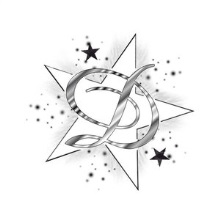 Gesundheit und Schönheitsrezepte Venencreme125ml Weinlaubmazerat15g Wollfett15g Bienenwachs1TL Scharfgarbe50ml Hamamelis Wasser15TR Kastanientinktur15Tr ätherisches OrangenölWeinlaubmazerat, Wollfett, Bienenwachs erwärmen, bis alles geschmolzen ist.Vom Herd nehmen und auf 45° abkühlen lassen.Scharfgarbe mit Kochendem Wasser übergiessen 10 Min ziehen lassen dann sieben.75ml dieses Auszug mit Hamamelis Wasser mischen, die Tinktur eintropfen und auf 45° abkühlen lassen. Wen beide Tinkturen 45° erreicht haben das Wollfett einarbeiten. Nun das ätherische Öl beigeben.Ca.6 Monate Haltbar.Man sollte dies Creme Regelmässig anwenden. erweiterte Venen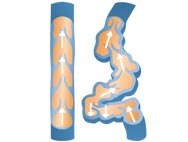 WeinlaubmazeratRotes WeinlaubOlivenölBlätter fein schneiten und in Verschliessbares Glas geben und mit dem Olivenöl übergiessen.Nun Glas zu einem Ostfenster stellen und 6 Wochen ziehen lassen. Täglich schütteln sehr wichtig. Sieben durch ein Tuch.Haltbar 6-12 Monate.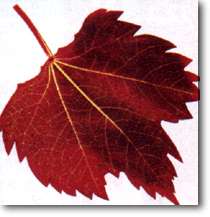 Tee Kur1TL AckerschachtelhalmeIn Tasse geben und mit kochendem Wasser übergiessen. Nun 8-12 ziehen lassen nun sieben und nochmals erhitzen. Morgens und abends eine Tasse davon Trinken mindestens 6 Wochen anwenden.Die hohe Kieselsäuregehalt ist verantwortlich für die Stärkung des Bindegewebes. Und es regt die Durchblutung an, stoppt Blutungen und fördert den Stoffwechsel.Ackerschachtelhalm Wein1 Handvoll Ackerschachtelhalme7dl WeissweinDas Kraut im Wein aufkochen, nun 1 Wochen stehen lassen. Nun sieben und Filtern.Ist ein Jahr haltbar.AnwendungTraditionell trinkt man 2 Schnapsgläser pro Tag nach dem Essen. Stärkt das Gewebe, fördert den Stoffwechsel und hilft dem Organismus, Wasseransammlung zu mindern.Hämorrhoiden Salbe100ml Johanneskaut Öl15g Wollfett9g Bienenwachs1TL getrocknete Eichenrinde5Tr. Ätherisches Scharfgarben Öl5Tr. Ätherisches Weihrauch oder Myrrhen ÖlJohanneskraut Öl, Wollfett und Bienenwachs schmelzen, dann auf 45° abkühlen lassen. Eichenrinde im 1dl kochenden Wasser ziehen lassen. 10ml Eichensud in Zutaten beigeben und nun das ätherische Öl bei Mischen.Ist 6 Monate haltbar.Zupfmassage100ml Mandelöl10 Tr. Ätherisches Orangenöl5 Tr. Ätherisches Rosmarin Öl3 Tr. Ätherisches Ingwer Öl5 Tr. Ätherisches Zypresse ÖlAlles in eine Flasche geben und gut Schütteln.Ist  ein Jahr Haltbar.Das Massageöl dünn auftragen auf Oberschenkel oder Bauch. Macht das Bindegewebe elastischer sehr empfehlenswert bei Schwangeren Frauen.Fussdeodorant100ml Kosmetikalkohol10 Tr. Zitronenöl10 Tr. Minzen ÖlKosmetikalkohol in Sprühflasche geben nun die Öle beigeben. Vorgebrauch immer gut Schütteln.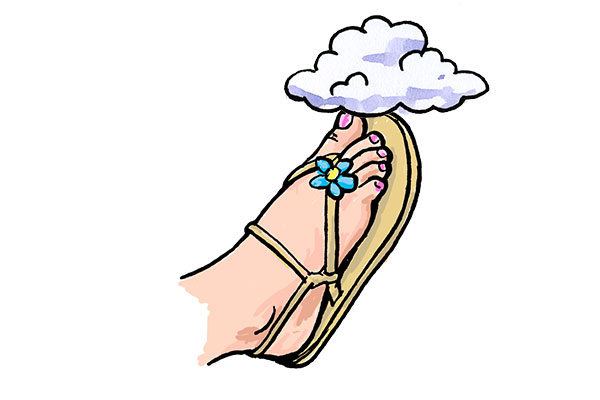                                               OderSprühflache 1/3 mit Wasser füllen dann die oben erwähnte Öle beigeben. Gut schütteln.Da der Fussschweiss Giftstoffe entfernen, sollte er nicht mit Synthetischen mittel unterbunden werden.Fussbad2-3 l Wasser auf kochenFrische Kräuter beigebenWasser 36°-40° abkühlen lassen20 min. drinnen Baden.Anwendung3-4 Zweige Rosmarin fördert die Durchblutung der Füsse.Auch geeignet Scharfgarbe, Wehmut, Tausendgüldenkraut, Ingwer, Lavendel, Johanneskraut. Danach Füsse mit Johanneskraut Öl einreiben.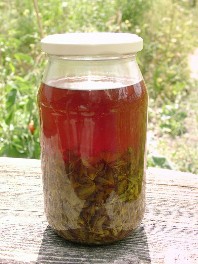 